Programas y proyectos de inversión.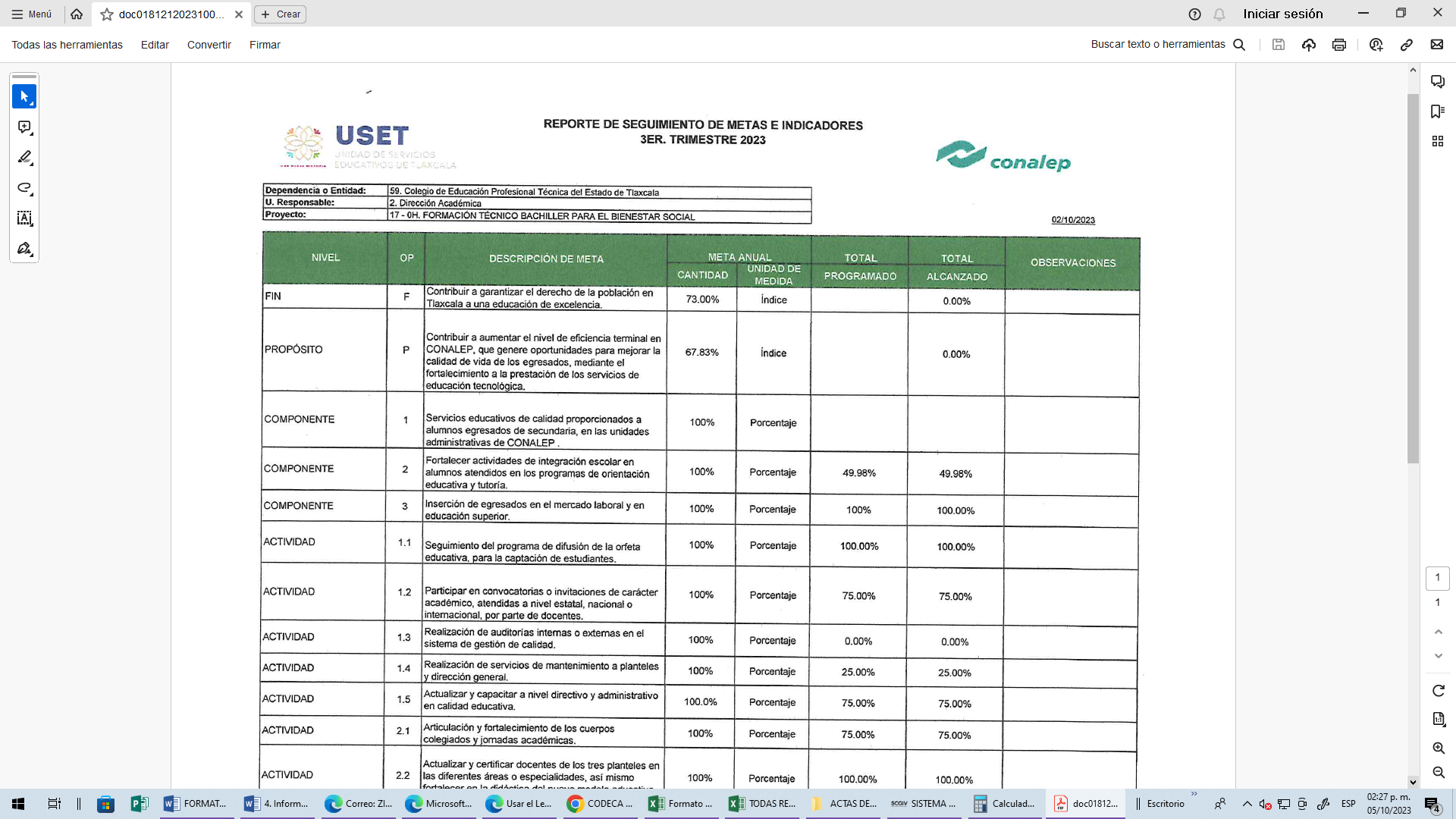 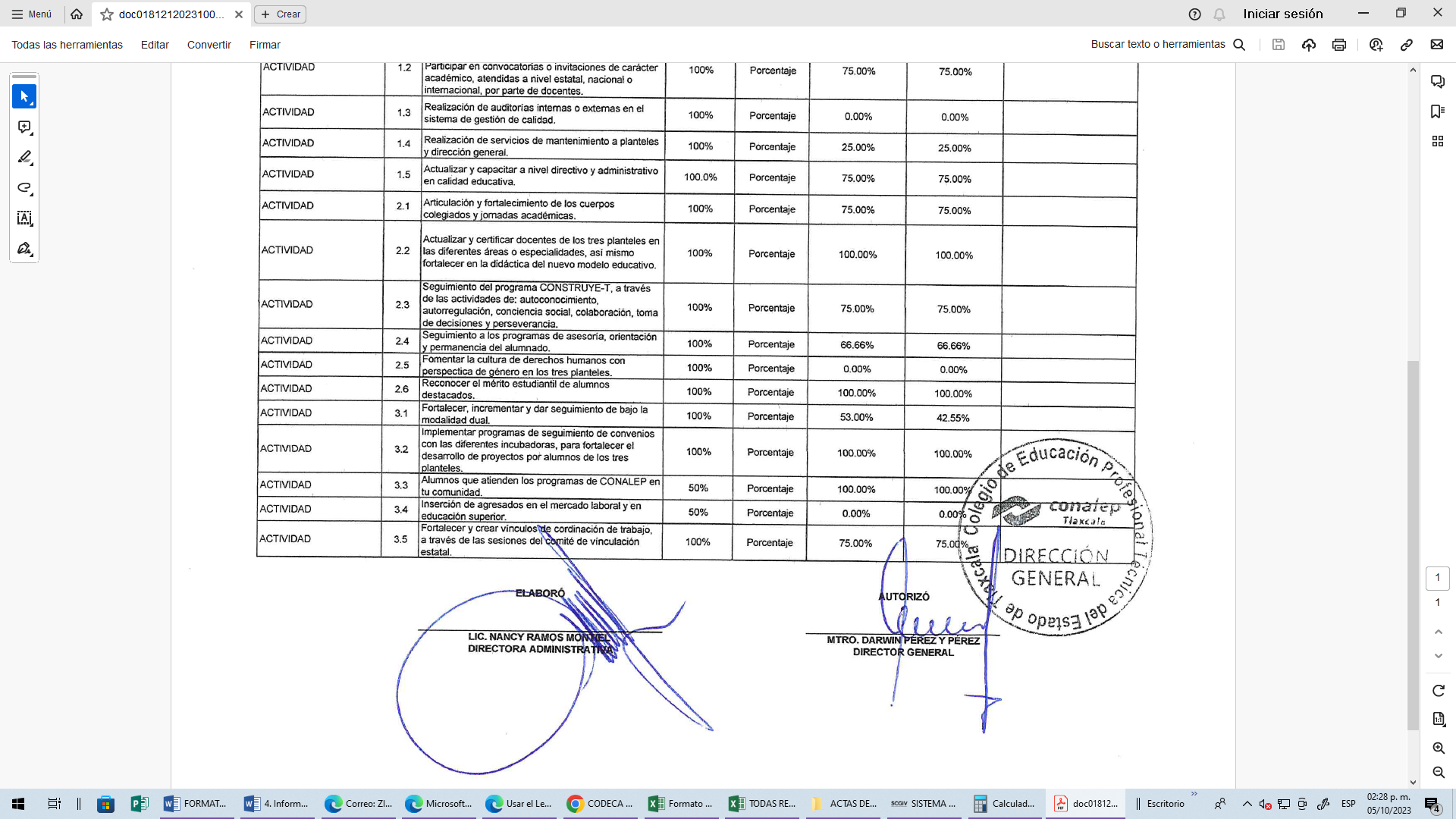 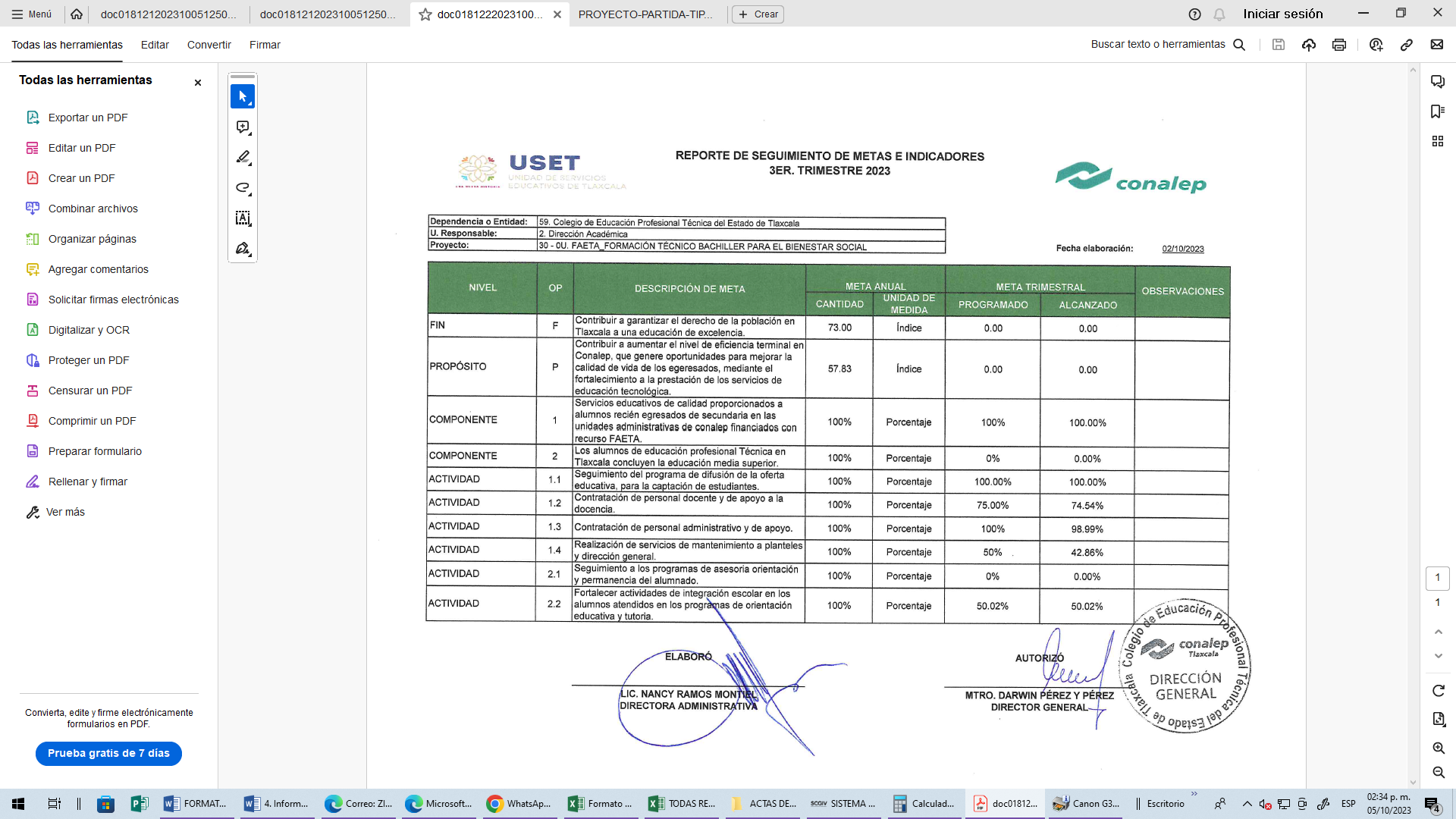 Nombre del Proyecto o ProgramaMunicipioDescripciónImporte Autorizado17-0H FORMACIÓN TÉCNICO BACHILLER PARA EL BIENESTAR  SOCIALCOBERTURA ESTATALIMPARTICIÓN DE EDUCACIÓN MEDIA SUPERIOR A TRAVÉS DE LOS TRES PLANTELES EN EL ESTADO.$ 16,324,68530-0H FAETA_FORMACIÓN TÉCNICO BACHILLER PARA EL BIENESTAR  SOCIALCOBERTURA ESTATALIMPARTICIÓN DE EDUCACIÓN MEDIA SUPERIOR A TRAVÉS DE LOS TRES PLANTELES EN EL ESTADO.$ 53,590,110TOTALTOTALTOTAL